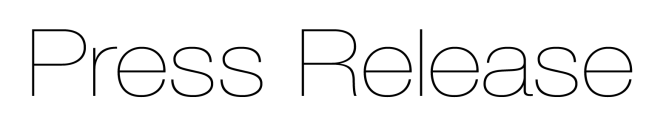 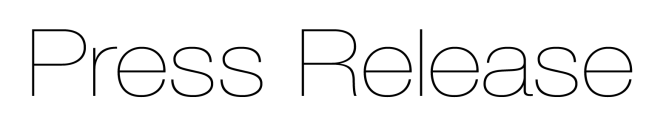 Micro-Epsilon makes multi million Euro investment in new micro-mechatronics production centre to serve the semiconductor industry
Precision sensor manufacturer Micro-Epsilon is investing more than 10 million Euros in a production centre for micro-mechatronics at its headquarters in Germany. In the future, sensors developed for semiconductor and aerospace industry will be manufactured at the production centre, enabling a significant increase in its production volumes for the semiconductor industry over the coming years. Completion of the new centre is planned for spring 2021.The production centre for micro-mechatronics is currently under construction at the Micro-Epsilon headquarters. The new building provides optimum conditions for the strict production and quality requirements associated with the semiconductor and aerospace industries. Products to be manufactured in this facility include sensors for current and future generations of semiconductor lithography machines, as well as sensors used for various measurement tasks in aircraft.A particular focus of this building is its clean room and environmental capabilities. In addition to the high requirements for cleanliness, specific humidity and temperature values must also be maintained during production and assembly. In order to keep these environmental conditions constant, a sophisticated building monitoring and control system has been implemented which continually monitors and adjusts the air quality and particle levels to ensure these are maintained within precise limits."The new manufacturing area increases our production capacity and enables us to manufacture products of the highest quality and precision, which are important for the technological progress of solutions for demanding measurement tasks," explains Dr. Thomas Wisspeintner, CEO at Micro-Epsilon. He also considers the new building for special sensor technology as an important milestone for the sustainable safeguarding and expansion of the company's business development. "The new production centre is a clear statement of intent that shows the business is continuing with its growth strategy, even in difficult times."For more information, please call the Micro-Epsilon sales department on 0151 355 6070 or email info@micro-epsilon.co.uk– ENDS – [319 words]Photos and captions: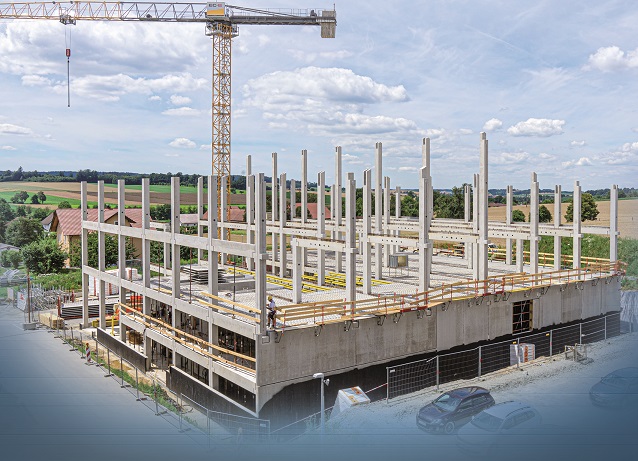 Completion of the new micro-mechatronics production centre is planned for spring 2021.
Note to Editors: Manufacturing processes throughout all industries are evolving at a rapid pace, and the quality and tolerances expected from the end user are forever increasing. Thus, the need for smarter measurement solutions is continuously growing. Micro-Epsilon (www.micro-epsilon.co.uk) is renowned globally for being at the forefront of measurement technology.For more than 50 years, we have continuously offered reliable, high performance, unique solutions particularly when high precision measurement or inspection is required. Our product range covers sensors for the measurement of distance and displacement, sensors for IR temperature measurement and colour detection, as well as turnkey systems for dimensional measurement and defect detection.We understand that our customers are our business partners and aim to develop long term relationships with them. We work closely with our customers to fully understand their requirements; our salespeople are engineers and understand more than just the sensor performance. We are problem solvers. We operate a fair working policy, which results in excellent customer service and support even post sale. Our high performance products and way of working provide our customers with a genuine competitive advantage.
To download high resolution images for this article, please go to www.silverbulletpr.co.uk/press . Alternatively, you can request an image by contacting:
Issued by:			Dean Palmer				Director				SilverBullet PR Ltd				19, Glen Crescent, Stamford,				Lincolnshire PE9 1SW				Tel: 01780 754 254Mobile: 07703 023771				Email: dean@silverbulletpr.co.uk Reader Enquiries/
Advertising:Glenn Wedgbrow,Business Development Manager, 
Micro-Epsilon UK Ltd1, Shorelines Building,
Shore Road
Birkenhead
Cheshire CH41 1AU
Tel: +44 (0) 151 355 6070
Fax: +44(0) 151 355 6075Email: glenn.wedgbrow@micro-epsilon.co.uk